МАДОУ детский сад № 11 г.Павлово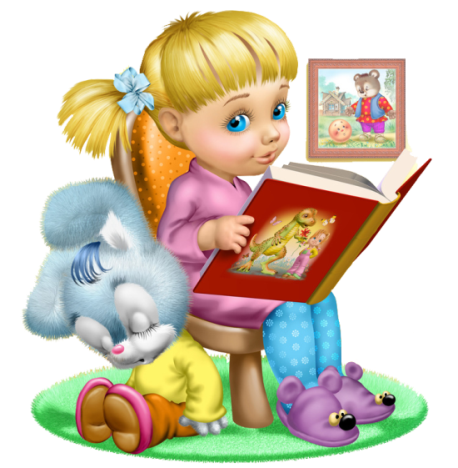 Мастер класс для педагогов«Ознакомление дошкольников с художественной литературой»Подготовилавоспитатель Кузина Н.А.2022г.Цель: повышение профессиональной компетентности педагогов в вопросах ознакомления дошкольников с художественной литературой.Задачи:- обогащать знания педагогов по художественной литературе;- содействовать внедрению современных форм организации совместной деятельности взрослых и детей, направленных на повышение качества образовательного процесса.
Ход мероприятия:Ведущий:    Уважаемые, коллеги!Художественная литература обеспечивает культурное развитие ребенка, воспитывает интерес и любовь к чтению, формирует речь, способствует свободному общению с взрослыми и детьми. А в мире, где компьютеризация и обилие гаджетов захватило внимание детей, интерес к художественной литературе отходит на второй план.А читать очень важно и нужно. Это оказывает благотворное влияние на развитие связной речи, обогащает речь крылатыми выражениями, фразеологизмами, синонимами. Не читая, человек не развивается, не совершенствует свою память, внимание, воображение, не усваивает и не использует опыт предшественников, не учится думать, анализировать, сопоставлять, делать выводы.Умение понимать литературное произведение (не только содержание, но и элементы художественной выразительности) не приходит само собой: его надо развивать с раннего возраста. В связи с этим очень важно учить детей слушать и воспринимать художественное произведение.Воспитатель должен быть компетентен в вопросах детского чтения, должен уметь использовать различные средства, приёмы, методы для того, чтобы сделать знакомство детей с книгой наиболее ярким и интересным.Давайте сегодня отправимся в путешествие в мир художественной литературы и попробуем справиться со всеми заданиями, которые она для нас приготовила.Для этого нужно разделиться на две команды, а помогут это сделать фрагменты иллюстрации к сказке, которые нужно собрать воедино.( педагоги выбирают фрагмент, собирают иллюстрацию сказки и занимают свои места за одним из столов).За ходом нашего путешествия будет следить жюри  (представление жюри)За правильное выполнение заданий участники будут получать баллы и победит та команда, которая соберет наибольшее количество баллов. И так, мы желаем командам успеха. Пусть победит сильнейший!Первое задание «Название команды»Ведущий: Вам нужно придумать название команды, с опорой на произведения художественной литературы!    Максимальная оценка – 3 балла.Второе задание «Разминка»Ведущий: Вам нужно быстро ответить на вопрос.За каждые правильный ответ команда получает по 1 балу. Команда, которая справится с заданием за меньшее время, получает ещё 1 балл.Вопросы 1 командеКто говорил такие волшебные слова: «Спи, глазок, спи, другой!» (Хаврошечка)Назовите автора сказки «Цветик-семицветик». (В. Катаев)Кто в сказке вместо удочки использовал свой хвост? (Волк)Кто закопал 5 золотых монет? (Буратино)После каких слов Али-Бабы волшебные ворота пещеры открывались? (Сим-Сим)На какой птице летала Дюймовочка? (Ласточка)Вопросы 2 командеКто говорил такие волшебные слова: «Тепло ли тебе, девица, тепло ли тебе, красная!» (Дед Мороз) Назовите автора сказки «Алиса в стране чудес» (Льюис Кэрролл)Из какого инструмента солдат сварил суп? (Топор)Что потерял ослик Иа? (Хвост)Встреча, с какой рыбой очень сильно повлияла на жизнь Емели? (Щука)Подруга семи гномов. (Белоснежка)Третье задание «Радио»Ведущий:    Вам нужно выбрать радиодиктора, который представит гостя программы, описав кого-нибудь из героев русских народных сказок, а команда противников должна угадать загаданного гостя  и сказать в каких сказках он встречается.Сначала я буду радиодиктором, слушайте!«Здравствуйте, уважаемые слушатели,  сегодня к нам в программу «Сказочные вести» пришла интересная гостья.  Зубки у неё острые, шубка тёпленькая, рыженькая, она красивая, но хитрая. Кто же это? (ответ команд) Какие вы знаете сказки, в которых героиней была лиса («Лиса и журавль», «Лиса и волк», «Теремок» и т. д.)Максимальная оценка – 3 балла.Четвертое задание «Молчанка»(каждой команде  раздать по 3 карточки с цифрами 1,2,3.)Ведущий:    Я буду задавать вопросы и давать 3 варианта ответов.  На нужный вариант вы поднимаете соответствующую карточку.     Правильный ответ – 1 балл1. Сколько персонажей в сказке «Колобок»?СемьВосемьШесть2. В каком произведении есть мораль?В сказкеВ былинеВ басне3. Кто спас царевну в «Сказке о мертвой царевне и о семи богатырях»?Иван-царевичКоролевич ЕлисейИванушка-дурачок4. Как звали братьев Ивана-дурака из сказки «Конек-горбунок»?Семён и ВасилийГаврило и ДанилоДанило и ВасилийПятое задание «Кто здесь был и что забыл»Ведущий:    Я буду называть вам предметы, а вы должны угадать из какой он сказки и назвать автора этой сказки.    Правильный ответ – 1 баллБочка («Сказка о царе Салтане» А.С. Пушкин)Телефон («Телефон» К.И. Чуковский)Мыло, полотенце («Мойдодыр» К.И. Чуковский)Горошина («Принцесса на горошине» Г.Х. Андерсен)Золотой ключик («Приключения Буратино» А.Н. Толстой)Зеркальце («Сказка о мёртвой царевне и семи богатырях» А.С. Пушкин)Шляпа (Живая шляпа» Н. Носов)Красная шапочка («Красная шапочка» Ш. Перро)9.   Туфелька («Золушка» Ш. Перро)10. Сапог («Кот в сапогах» Ш. Перро)11. Скорлупка грецкого ореха («Дюймовочка» Г.Х. Андерсен)12. Яйцо золотое («Курочка Ряба» рус. нар. сказка)Шестое задание «Расскажи сказку по-другому»Ведущий:    Вам нужно рассказывать сказку по-другому. Послушайте, я расскажу вам сказку «Колобок» от лица тропинки: «Я-тропинка, извилистая. Недалеко от меня дом стоит красивый. Слышу я, что как-то, раз Дед Бабке говорит: «Бабка, испеки колобок». Долго не было Бабки, смотрю, она к окну подошла и положила колобок. Колобок лежал, лежал, а потом упал на меня и покатился. Он был тепленький, мягкий, кругленький. Катится, катится, а навстречу ему зайчик, прыгучие лапки. и т. п. таким образом, рассказываем сказку до конца, применяя знания о произведениях художественной литературы на практике.    Максимальная оценка – 3 балла.Выбирайте сказку: 1. «Курочка Ряба» от лица паука, 2. «Репка» от лица огорода.Ведущий:    Уважаемые коллеги!Подошло к концу наше увлекательное путешествие в мир художественной литературы и пора подвести итоги (жюри подводит итоги).
Рефлексия:  У Вас на столах лежат карточки: красная, зеленая, желтая.Если было все понятно и интересно - поднимите зеленую карточку.Если понятно, но не очень интересно – поднимите желтую карточку.Если не понятно и не интересно –  поднимите  красную карточку.Если применяете в своей практике данные приемы – все приемы (зеленая карточка), некоторые приемы (желтая карточка), не применяете данные приемы (красная карточка).Как часто применяете в своей практике приемы по ознакомлению дошкольников с художественной литературой – часто (зеленая карточка), редко (желтая карточка).